行政職員のためのNPO理解講座　 申込書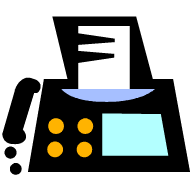 　　◆日程をご確認ください◆　　◆日程をご確認ください◆　　◆日程をご確認ください◆主催：宮城県(みやぎNPOプラザ)平成28年度　行政職員のためのNPO理解講座日時：平成２8年5月26日(木)14:00～16:00会場：宮城県庁1階　みやぎ広報室主催：宮城県(みやぎNPOプラザ)平成28年度　行政職員のためのNPO理解講座日時：平成２8年5月26日(木)14:00～16:00会場：宮城県庁1階　みやぎ広報室主催：宮城県(みやぎNPOプラザ)平成28年度　行政職員のためのNPO理解講座日時：平成２8年5月26日(木)14:00～16:00会場：宮城県庁1階　みやぎ広報室主催：宮城県(みやぎNPOプラザ)平成28年度　行政職員のためのNPO理解講座日時：平成２8年5月26日(木)14:00～16:00会場：宮城県庁1階　みやぎ広報室◆下記項目をご記入ください ◆ご記入いただいた個人情報は、みやぎNPOプラザが主催する事業のご案内以外には使用いたしません。◆下記項目をご記入ください ◆ご記入いただいた個人情報は、みやぎNPOプラザが主催する事業のご案内以外には使用いたしません。◆下記項目をご記入ください ◆ご記入いただいた個人情報は、みやぎNPOプラザが主催する事業のご案内以外には使用いたしません。◆下記項目をご記入ください ◆ご記入いただいた個人情報は、みやぎNPOプラザが主催する事業のご案内以外には使用いたしません。◆下記項目をご記入ください ◆ご記入いただいた個人情報は、みやぎNPOプラザが主催する事業のご案内以外には使用いたしません。所　　　　属参加者名電話番号ＦＡＸ番号Ｅ－Ｍａｉｌ◆講師へご質問がありましたらご記入ください◆◆講師へご質問がありましたらご記入ください◆◆講師へご質問がありましたらご記入ください◆◆講師へご質問がありましたらご記入ください◆